6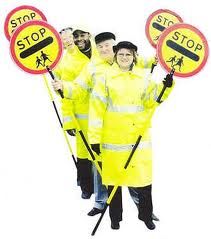 6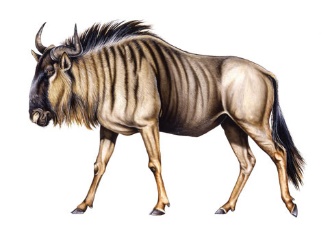 6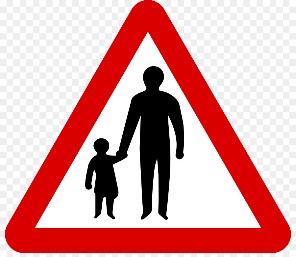 6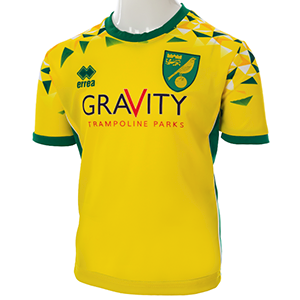 6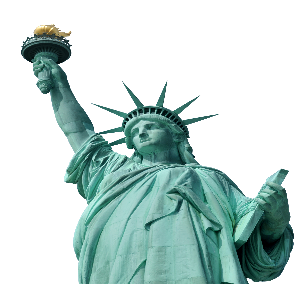 Control Card Example 6Control Card Example 6